    桃園市進出口商業同業公會 函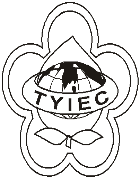          Taoyuan Importers & Exporters Chamber of Commerce桃園市桃園區春日路1235之2號3F           TEL:886-3-316-4346   886-3-325-3781   FAX:886-3-355-9651ie325@ms19.hinet.net     www.taoyuanproduct.org受 文 者：各相關會員 發文日期：中華民國109年12月31日發文字號：桃貿豐字第20677號附    件：主   旨：「健康食品申請許可辦法」，業經衛生福利部109年12月25         日衛授食字第1091304213號令修正發布，請查照。說   明：     ㄧ、依據衛生福利部109年12月25日桃衛食字第1091304218         號函辦理。     二、旨揭「健食品申請許可辦法」修正草案，業經衛生福利部         於中華民國109年7月22日以衛授食字第1091301480號公告         於行政院公報，踐行法規預告程序。     三、旨揭發布請至行政院公報資訊網、衛生福利部網站「衛生         福利法規檢索系統」下「最新動態」網頁或衛生福利部食         品藥物管理署網站「公告資訊」下「本署公告」網頁自行         下載理事長  簡 文 豐